宏大爆破工程集团有限责任公司2022年校园招聘简章一、企业简介：宏大爆破工程集团有限责任公司创立于1988年，是国有控股上市公司广东宏大爆破股份有限公司（股票代码：002683）全资子公司。公司专注于大中型露天矿山、地下矿山以及混装炸药业务三大核心业务，为全球矿山客户提供首创的矿业一体化方案解决服务（矿业管家模式），业务内容涵盖：地质勘探、方案设计与优化、矿山建设、采矿、选矿、环境治理及矿山整体运营管理等服务，同时提供包括混装炸药、矿业开发咨询、投融资方案设计与优化等增值服务。公司目前运营海内外在建矿山逾百家，服务矿山有黑色、有色、建材、化工、能源等，施工区域遍布全国三十多个省、市、自治区以及海外巴基斯坦、塞尔维亚、马来西亚、老挝、刚果（金）等地区，是国内矿服行业规模最大的施工企业，各类施工、采矿装备资产超30亿元，年露天采剥总量超10亿吨，地下开采矿石总量超3000万吨，年产值逾80亿元。公司坚持产学研用一体化，持续推动创新发展，在全球有13家子公司、1家研究院及省级技术中心，其中4家矿山工程施工总承包壹级资质子公司是国家高新技术企业，与二十余家知名高等院校、科研院所建立长期战略合作关系，先后荣获国家科技进步奖、省部级科技进步奖、省部级工法、国家发明专利及实用新型专利等300余项，出版爆破和采矿科研专著近20余部。“构筑宏大天地，创领无限生机”，宏大工程集团汇聚全国乃至世界矿业开发产业链上的先进理念、技术、工艺、装备及管理，持续打造“矿业管家”服务能力，秉承“成人达己、竟合天下”的经营理念，通过技术创新、模式创新和管理创新推动行业变革，引领矿业绿色高质量发展，致力于成为全球矿业服务与民爆产业卓越领跑者。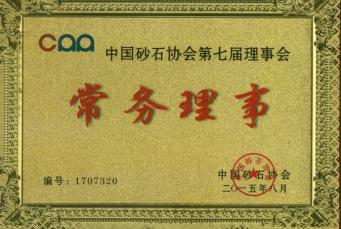 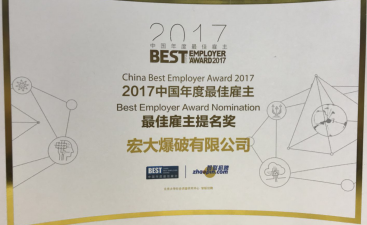 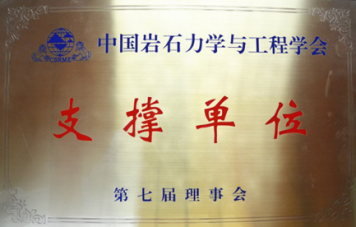 经典工程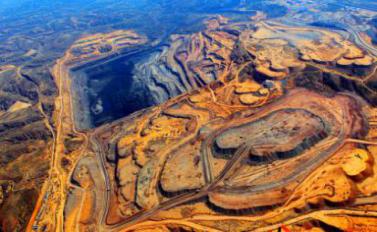 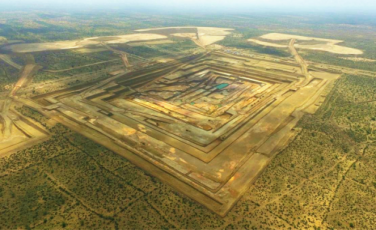 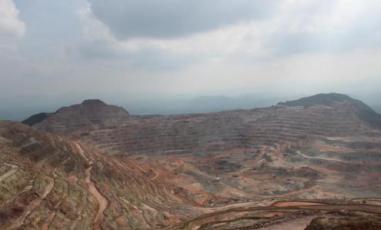 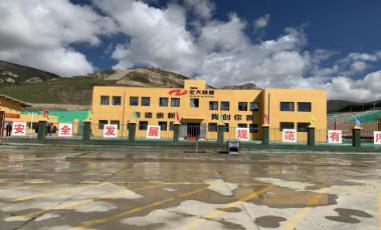 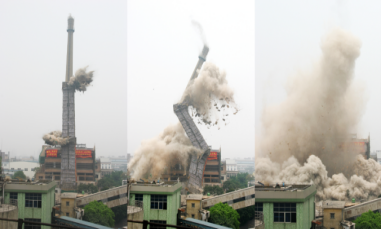 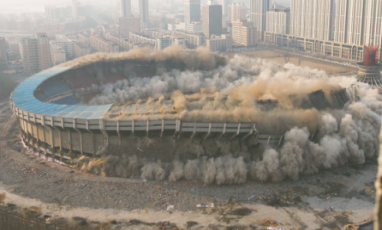 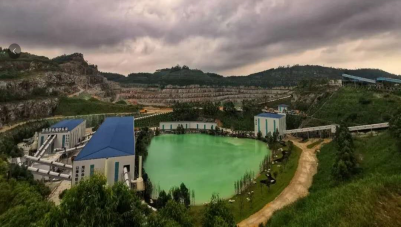 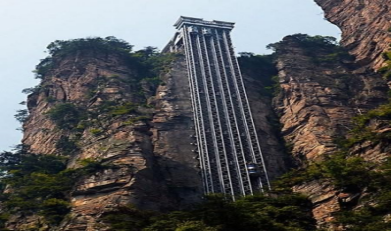 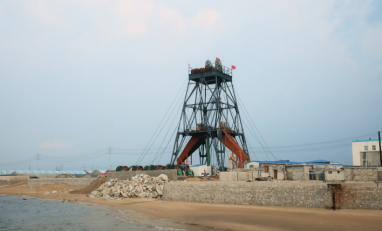 三、需求专业四、薪酬福利工资=基本工资+绩效工资+竞业工资+津贴+补贴+年终奖+超额利润奖。七险一金节日福利金（春节、中秋等）贺仪奠仪金（生日礼金、结婚礼金、生育礼金等）项目补贴（海外补贴）、高温（高寒）补贴、高原补贴证件补贴（职称证、注册类证件、职业/执业资格证件等）司龄补贴◆ 带薪休假年度体检探亲路费报销、通讯费报销大爱基金资助金业务培训团体活动项目部员工包食宿广州/长沙户口职业发展多通道   ·······五、简历投递简历投递：hr@hdgcjt.com；（简历名称：学校+姓名+专业+应聘岗位类别）；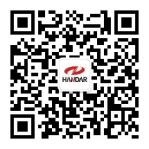 联系人：梁先生15873800952；公司地址：湖南省长沙市芙蓉区八一路壹号座品A座20层。（有意向的同学可以通过邮箱提前投递简历，同时参加现场面试）分类岗位接收专业需求人数学历要求工程技术储备采矿类采矿工程、矿物加工、矿井建设、结构工程、岩土工程、地下建筑等30人本科及以上工程技术储备爆破类弹药工程与爆炸技术、特种能源技术与工程、工程力学等30人本科及以上工程技术储备安全类安全工程及工程类等20人本科及以上工程技术储备地质测量类测绘工程、地质工程、资源勘查工程、环境工程等20人本科及以上工程技术储备工程造价类工程管理、土木工程等20人本科及以上工程技术储备混装类弹药工程与爆炸技术、特种能源技术与工程等8人本科及以上工程技术储备设备类机械工程、电气工程及其自动化等10人本科及以上财务储备财会类财务管理、会计学、税收学等10人本科及以上管理储备管理类行政管理、人力资源管理、工商管理、新闻学、汉语言文学等10人本科及以上合计合计158人